Управление образованием администрации муниципального образования Павловский район_(орган управления образованием)АКТпроверки готовности общеобразовательного учрежденияк 2013 / 2014 учебному годуСоставлен «12» августа 2013г.Полное наименование, номер общеобразовательного учреждения, год постройки здания муниципальное бюджетное общеобразовательное учреждение средняя общеобразовательная школа № 6 имени Федора Ивановича Ярового  станицы Новолеушковской, 1967  года постройки_____________                                 ____________________             Юридический и фактический адрес  352070  РОССИЯ  Краснодарский край,  Павловский район, станица   Новолеушковская , улица   Школьная ,  27     _                          ( город, район, село, улица, номер дома)телефон№8(86191)4-44-23            __________________________________________Фамилия, имя, отчество руководителя    Есауленко Ольга Николаевна                                                              В соответствии с постановлением (распоряжением, указанием) Главы администрации муниципального образования Павловский район от 13.02.2013г.№ 44-р_ проверка проводилась комиссией в составе:от администрации _______________Архангельский А.А.,                                 от органа управления образованием_Просина Н.А.______________________от Роспотребнадзора _____________Козлов А.Н.________________________отГоспожнадзора_______________Павлюк А.А._________________________отЭнергоснабжающей организаци Ильясов А.Р._________________________от органа, осуществляющего надзор за соблюдением техники безопасности в системе образования _____________Попко Н.А.            ___________________от профсоюзного органа ___________Чуб Н.В.     ______________________от хозяйственно-эксплуатационной службы Долженко С.А., Гаврилов В.И._ от Павловского РОВД (по согласованию)  Мороз И.К.____________________от ФСБ (по согласованию) ____________Воронин В.В.___________________от комиссии по социальной политике,делам молодежи, охране здоровья,образованию, культуре и спорту _______Лесовой В.И.__________________По результатам проверки комиссией установлено следующее:1. Наличие учредительных документов юридического лица :_Устав школы, свидетельство о государственной регистрации    №  1022304479691 от 22 октября  2012г.                     ___                 2. Наличие документов, подтверждающих закрепление за образовательным учреждением собственности учредителя: _Свидетельство о государственной регистрации права 23-АЛ 237025 от 25.12.2012г.,Договор № 83 от 20.09.2002г.___3. Наличие документов, подтверждающих право на пользование земельным участком, на котором размещено образовательное учреждение (за исключением зданий, арендуемых образовательным учреждением) Свидетельство о гусударственной регистрации права  № 23-АЛ 237216     выдан29.12.2012г.                                                                                                  (наименование документа, дата и №)                                                                                                                    4. Наличие лицензии на право ведения образовательной деятельности, установленной формы, и выданной органом управления образованием в соответствии с Положением о порядке лицензирования образовательных учрежденийЛицензия серия  23Л01   №0002300       Регистрационный № 05500          от 23 апреля 2013г       выдана   Министерством  Образования и Науки Краснодарского края          (№ лицензии, кем выдан, на какой срок, имеется ли приложение (приложения), соответствие данных, указанных вперечень общеобразовательных программ : начальное общее образование, основное общее образование, среднее(полное) общее образование                                                                                                                         лицензии, какие реализуются виды общеобразовательных программ)5. Соблюдение контрольных нормативов и показателей, зафиксированных в  приложении (приложениях):а) другие виды образовательной деятельности и предоставление дополнительных образовательных услуг (бесплатные, платные):не осуществляются                                                                                                         б) наличие условий для предоставления форм и соблюдения сроков обученияимеются условия для реализации образовательных программ: начального общего, основного общего, среднего (полного) общего образования                    в) численность обучающихся в образовательном учреждении   583 допустимая норма                                                                                                                        (также указывается превышение допустимой численности обучающихся)г) наличие материально-технической базы и оснащенности образовательного процесса: Указать, какой мебели не достает в соответствии с нормами и ростовыми группами мебели: регулируемой группы для начальных классов 8 комплектов   Наличие акта - разрешения на использование мастерских в образовательном процессе   имеется №   1  от 30 мая 2013г.                                                                                       Наличие технических средств обучения, их состояние и хранение:д) Наличие физкультурного зала, тренажёрного зала, раздевалок; наличие спортивного оборудования, инвентаря по норме, его состояние, акты- разрешения на использование в образовательном процессе спортивного зала, акты испытаний спортивных снарядов    имеется физкультурный зал, раздевалки , тренажерный зал , обеспечено спортивным оборудованием на 100%; состояние удовлетворительн ;  акты разрешения, акты испытания спортивных снарядов имеются                    е) Укомплектованность штатов образовательного учреждения (если недостает педагогических работников, указать по каким учебным предметам и на какое количество часов)100% укомплектованность штатными педагогическими работниками                                                                                                                (согласно лицензии)6. Сведения о книжном фонде библиотеки: имеется- число книг -14497, брошюр, журналов- 317- фонд учебников-6384- научно-педагогической и методической литературы-35667. Наличие списков детей, подлежащих поступлению в текущем году в 1 класс  имеются                                                                                                                      8. Количество: групп продленного дня  имеется 1                                            площадок для проведения подвижных игр и прогулок  имеется                                                                                                               9. В 2013/2014 учебном году в общеобразовательном учреждении:а) классов (учебных групп)  27   обучающихся  -  583                                                               (всего)                                                                            из них в I смену обучается классов (учебных групп)- 24                                              обучающихся  - 511из них во II смену обучается классов (учебных групп) 3                                              обучающихся- 7210. Наличие образовательной программы (образовательных программ) в соответствии п.5 ст.14 Закона Российской Федерации «Об образовании» 11. Качество ремонтных работ:капитальных : «Устройство внутренних туалетов в здании МБОУ СОШ № 6»;	- текущих: ремонт школьного здания и подсобных помещений         Кем выполнены ремонтные работы и акты о их приемке:  Ремонтные работы выполнены  ООО Строительно-торговой компании «Лада»,      акт приемки №1 от  17 мая 2013г. ;                 текущий ремонт выполнен силами технического состава школы.12. Состояние земельного участка, закрепленного за общеобразовательным учреждением:	- площадь участка 26732_сколько на участке деревьев_19_в том числе фруктовых ___19___, ягодных кустов ____нет__________;	- наличие специального оборудованных площадок для мусоросборников, их техническое состояние и соответствие санитарным требования имеется, состояние удовлетворительное                                                                                	- учебно-опытный участок и его характеристика- ограждение территории общеобразовательного учреждения и его состояние частичное, спортивные сооружения и площадки, их размеры, техническое состояние и оборудование   Наличие элементов полосы препятствий по курсу ОБЖ: имеетсяСостояние асфальтного покрытия на территории образовательное учреждения удовлетворительное.13. Наличие столовой или буфета столовая, число посадочных мест в соответствии с установленными нормами 200 Обеспеченность технологическим оборудованием, его техническое состояние в соответствии с установленными требованиями  обеспеченность 100%, морозильная камера, холодильники, мармит, жарочный шкаф,  посудомоечная машина, электроплита, УКМ, хлеборезка в удовлетворительном состоянии                                                                                                                    Санитарное состояние пищеблока, подсобных помещений для хранения продуктов, цехов, участков, обеспеченность посудой удовлетворительное, обеспеченность посудой 100%    Наличие инструкций и другой документации, обеспечивающей деятельность столовой и ее работников имеется, должностные инструкции, инструкции по технике безопасности, электробезопасности, пожаробезопасности, производственные инструкции, инструкции по оказанию первой помощи     14. Организация питьевого режима  имеютя питьевые фонтанчики в количестве   3                                                                                                                 15. Наличие медицинского кабинета (№ лицензии, кем выдана)имеется, лицензия № ЛО-23-01-003291   от  26 апреля 2011г.                                ,                                                          Наличие процедурного кабинета _____имеется  ______________Наличие стоматологического кабинета _____имеется ______      Наличие кабинета педагога-психолога __________имеется   ____16. Кем осуществляется медицинский контроль за состоянием здоровья обучающихся  МУЗ ЦРБ станицы Павловской  договор № 1 от 11 марта 2011г.                                                                           (если контроль осуществляется специально закрепленным персоналом  лечебного учреждения, надо указать17. Готовность учреждения к зиме. Характер отопительной системы (котельная, теплоцентраль, печное и др.), ее состояние  Учреждение к работе в ОЗП готово, собственная котельная, состояние хорошее                                            Наличие акта гидравлических испытаний и промывки  имеется, акт № 1 от 14 мая 2013 г.                                                                                                              18. Обеспеченность топливом в % к плану годовой потребности, его хранение   обеспеченность 100 %, вид топлива - газ19. Состояние электроосвещения в учреждении  удовлетворительное, 100% лампы накаливания     20.Обеспечено ли учебное заведение освещения по норме      да  21. Проверка сопротивления изоляции электросети и заземления электрооборудования (дата и номер акта) выполнена, акт № 180     от 11  мая    2013 г.                 22. Наличие и состояние противопожарного оборудования (пожарные краны, рукава, огнетушители и др. средства борьбы с огнем)  удовлетворительное: 3 пожарных щита, 38 огнетушителей,4 пожарных рукава, 4 пожарных крана, пожарный гидрант  -1                                                                                     23. Выполнение правил пожарной безопасности     выполняются                       24. Наличие и состояние:- водоснабжения имеется, состояние удовлетворительное - газоснабжение имеется, состояние удовлетворительное - канализации  имеется, состояние удовлетворительное                              25. Состояние центральной вентиляции, возможности для соблюдения воздухообмена в учреждении вентиляция естественная                                                                                                          26. Наличие указательных знаков дорожного движения при подъезде к СОШ, состояние пешеходных переходов  имеется, состояние пешеходных перехо-дов удовлетворительное                                                                                         27. Имеется ли решение органа местного самоуправления о подвозе детей, проживающих на расстоянии 3 км и более от общеобразовательного учреждения   имеется, постановление главы МО Павловский район №  183-р   от   13.05.2010Численность обучающихся, для которых организован подвоз  160Замечания и предложения комиссии:______________________________________________________________________________________________________________________________________________________________________________________________________________________________________________________________________________________________________________________________________________________________________________________________________________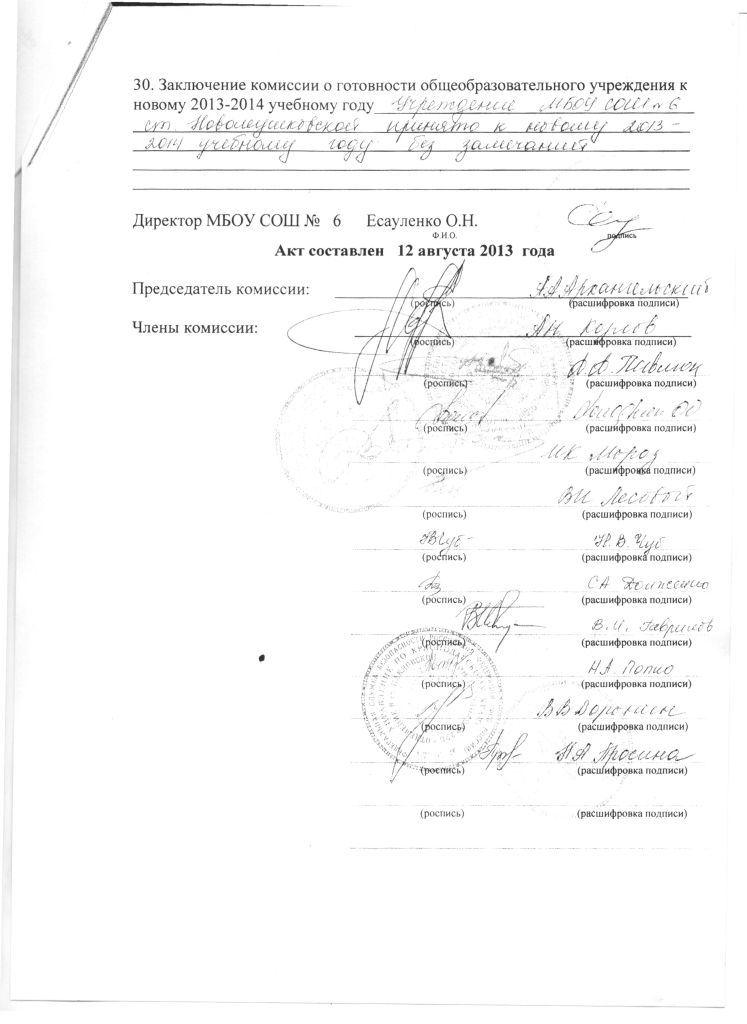 №п/пНаименованиекабинетов,лабораторий, уч. классовНеобхо-димое коли-чествоФакт.имеет-сяОсна-щены в%На-личиеинст-рукц.по ТБНали чиеактаразре-шенияНаличие и состояние ученической мебели1Кабинет информатики1190имеетсяимеетсяИмеется, удовл. состояние2Кабинет русского языка22100имеетсяимеетсяИмеется, удовл. состояние3Кабинет литературы11100имеетсяимеетсяИмеется, удовл. состояние4Кабинет математики23100имеетсяимеетсяИмеется, удовл. состояние5Кабинет химииЛаборатория11100имеетсяимеетсяИмеется, удовл. состояние6Кабинет физикиЛаборатория11100имеетсяимеетсяИмеется, удовл. состояние7Кабинет биологииЛаборатория11100имеетсяимеетсяИмеется, удовл. состояние8Кабинет истории23100имеетсяимеетсяИмеется, удовл. состояние9Кабинет ОБЖ11100имеетсяимеетсяИмеется, удовл.состоян.10Кабинет домоводства1180имеетсяимеетсяИмеется, удовл. состояние11Кабинет географии22100имеетсяимеетсяИмеется, удовл. состояние12Кабинет технологии1180имеетсяимеетсяИмеется, удовл. состояние13Кабинет нем.яз1190имеетсяимеетсяИмеется, удовл. состояние14Кабинет англ.яз.2280имеетсяимеетсяИмеется, удовл. состояние15Кабинеты начальные классы121290имеетсяимеетсяИмеется, удовл. состояние№ п/пНаименование учебных мастерскихПлощадьРабочие места обучающихсяРабочие места обучающихсяНаличие рабочего места учителя труда и его оборудованиеНаличие оборудования,  инструмента, ТСО и УНП  в мастерских в %Наличие и состояние мебели и инвентаряТип полаОсвещенностьАкт проверки на заземление оборудованияСостояние вентиляции№ п/пНаименование учебных мастерскихПлощадьРабочие места обучающихсяРабочие места обучающихсяНаличие рабочего места учителя труда и его оборудованиеНаличие оборудования,  инструмента, ТСО и УНП  в мастерских в %Наличие и состояние мебели и инвентаряТип полаОсвещенностьАкт проверки на заземление оборудованияСостояние вентиляции№ п/пНаименование учебных мастерскихПлощадьРабочие места обучающихсяРабочие места обучающихсяНаличие рабочего места учителя труда и его оборудованиеНаличие оборудования,  инструмента, ТСО и УНП  в мастерских в %Наличие и состояние мебели и инвентаряТип полаОсвещенностьАкт проверки на заземление оборудованияСостояние вентиляции№ п/пНаименование учебных мастерскихПлощадьРабочие места обучающихсяРабочие места обучающихсяНаличие рабочего места учителя труда и его оборудованиеНаличие оборудования,  инструмента, ТСО и УНП  в мастерских в %Наличие и состояние мебели и инвентаряТип полаОсвещенностьАкт проверки на заземление оборудованияСостояние вентиляции№ п/пНаименование учебных мастерскихПлощадьВсегоиз них аттестованоНаличие рабочего места учителя труда и его оборудованиеНаличие оборудования,  инструмента, ТСО и УНП  в мастерских в %Наличие и состояние мебели и инвентаряТип полаОсвещенностьАкт проверки на заземление оборудованияСостояние вентиляцииОбщая площадь203,7имеется%удовл.дощатыйудовл.имеется естественная1Слесарный38,287удовл.дощатыйудовл.имеется естественная2Столярный41,785удовл.дощатыйудовл.имеется естественная3Токарный40,487удовл.дощатыйудовл.имеется естественнаяНаименованиеНорма (в зависимости от типа образовательного учреждения)Имеется в наличиеИз нихисправныхНаличие при-способлений для хранения, использования12345Станок горизонт.фрезерный111имеетсяТокарный станок по металлу222имеетсяСтанок строг.фуговочный111Станок по дереву222ИмеетсяСтанок сверлильный222имеетсяСтанок токарный деревообрабатывающий111имеетсяСтанок деревообрабатывающий111имеетсяСтанок верт.сверл.111имеетсяСтанок заточный111имеетсяИнтерактивн.програм.комплекс666имеетсяКомпьютер в комплекте444444имеетсяМультимедийная система121212имеетсяШкола работает по программам общеобразовательной школы плюс программам для учащихся классов ЗПР по коррекционно-развивающему обучению.включает в себя следующие отделы: цветочно-декоративный,  дендрологический. Цветочно-декоративные культуры представлены однолетними и многолетними, разнообразных форм и расцветок. Дендрологический отдел включает в себя деревья лиственных и хвойных пород. Спорт. сооружения и площадкиРазмеры                 Техническое состояниеОборудованиеПлощадка для прыжков в длину12 кв.м, удовл.Перекладина, брусья21 кв.мПерекладина, брусьяФутбольное поле1500 кв.м, удовл.Футбольные ворота